TÍTULO: COMPLEMENTONome SobrenomeNome SobrenomeRESUMOXXXXXXXXXXXXXXXXXXXXXXXXXXXXXXXXXXXXXXXXXXXXXXXXXXXXXXXXXXXXXXXXXXXXXXXXXXXXXXXXXXXXXXXXXXXXXXXXXXXXXXXXXXXXXXXXXXXXXXXXXXXXXXXXXXXXXXXXXXXXXXXXXXXXXXXXXXXXXXXXXXXXXXXXXXXXXXXXXXXXXXXXXXXXXXXXXXXXXXXXXXXXXXXXXXXXXXXXXXXXXXXXXXXXXXXXXXXXXXXXXXXXXXXXXXXXXXXXXXXXXXXXXXXXXXXXXXXXXXXXXXXXXXXXXXXXXXXXXXXXXXXXXXXXXXXXXXXXXXXXXXXXXXXXXXXXXXXXXXXXXXXXXXXXXXXXXXXXXXXXXXXXXXXXXXXXXXXXXXXXXXXXXXXXXXXXXXXXXXXXXXXXXXXXXXXXXXXXXXXXXXXXXXXXXXXXXXXXXXXXXXXXXXXXXXXXXXXXXXXXXXXXXXXXPalavras-chave: XXXXXXX; XXXXXX; XXXXXX.1 CONTEXTUALIZAÇÃO DO RELATO Contendo informações sobre a instituição, o público-alvo e, preferencialmente, a articulação com a literatura especializada). Contendo informações sobre a instituição, o público-alvo e, preferencialmente, a articulação com a literatura especializada).2 DETALHAMENTO DAS ATIVIDADES Principal parte do texto, corresponde à exposição ordenada e pormenorizada do assunto, podendo ser subdividido em seções e subseções que variam em função da abordagem do tema.Principal parte do texto, corresponde à exposição ordenada e pormenorizada do assunto, podendo ser subdividido em seções e subseções que variam em função da abordagem do tema.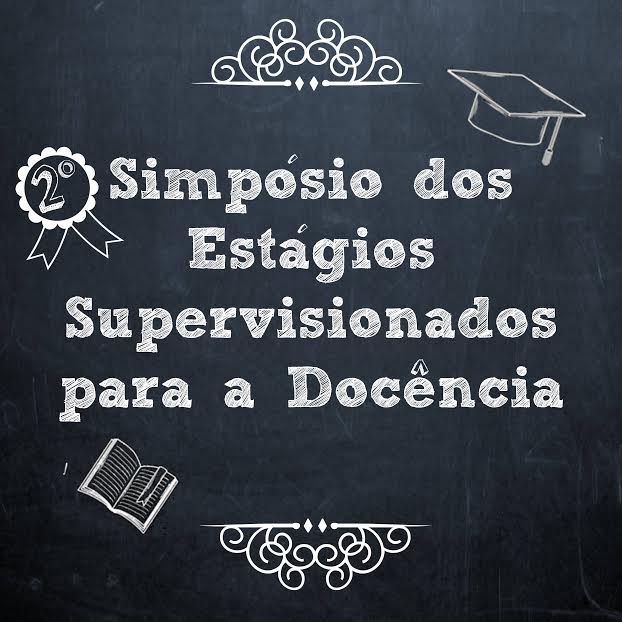 Figura 1: Logo do Evento. Fonte: Educiama (2016).3 ANÁLISE E DISCUSSÃO DO RELATO Considerações críticas da experiência.Tabela 1: Unidades Acadêmicas e cursos de licenciatura em Ciências da Natureza na UFAM em Manaus.Fonte: Educiama (2016).Considerações críticas da experiência.Quadro 1: Unidades Acadêmicas e cursos de licenciatura em Ciências da Natureza na UFAM em Manaus.Fonte: Educiama (2016).4 CONSIDERAÇÕES FINAIS Repercussões da experiência e sugestões de encaminhamentos, etc), podendo ter títulos específicos. As seções do texto não configuram página capitular e são separadas apenas por 2 (dois) espaços (12 pontos). Das Referências poderão constar, caso presentes, as menções e citações à literatura especializada. Ilustrações, Figuras e Tabelas integram o texto se houver espaço ou, então, são remetidas para APÊNDICE(S) – se material elaborado pelo próprio autor – ou ANEXO(S) – se material não elaborado pelo autor -, com títulos centralizados, em maiúsculas e em negrito. Tamanho da página: A4.REFERÊNCIASDas Referências poderão constar, caso presentes, as menções e citações à literatura especializada. Ilustrações, Figuras e Tabelas integram o texto se houver espaço ou, então, são remetidas para APÊNDICE(S) – se material elaborado pelo próprio autor – ou ANEXO(S) – se material não elaborado pelo autor -, com títulos centralizados, em maiúsculas e em negrito. Tamanho da página: A4;LIVROBOUDIEU, P.; PASSERON, J. C. A reprodução: elementos para uma teoria do sistema de ensino. Tradução de Reynaldo Baião; Revisão de Pedro Benjamin Garcia e Ana Maria Baeta. Petrópolis: Vozes, 2008.CAPÍTULO DE LIVROALMEIDA, M. I.; PIMENTA, S. G. A construção da pedagogia universitária no âmbito da Universidade de São Paulo. In: PIMENTA, S. G.; ALMEIDA, M. I. (Orgs.). Pedagogia universitária: caminhos para a formação de professores. São Paulo: Cortez, 2011. p. 19-43.ARTIGO DE REVISTA CIENTÍFICAJACOBUCCI, D. F. C. Contribuição dos espaços não-formais de educação para a formação da cultura científica. Revista em Expansão. Uberlândia, v. 7, p. 57-66, 2008. Disponível em: < http://www.seer.ufu.br/index.php/revextensao/issue/view/898>. Acessado em 01 dez. 2015.DOCUMENTO INSTITUCIONALINSTITUTO NACIONAL DE ESTUDOS E PESQUISAS EDUCACIONAIS ANÍSIO TEIXEIRA –INEP. Sinopse Estatística da Educação Superior – Graduação. Ano 2008. Disponível em: http://portal.inep.gov.br/superior-censosuperior-sinopse. Acessado em 10 dez. 2015.LEIBRASIL. Lei 9.394, de 20 de dezembro de 1996. Estabelece as diretrizes e bases da educação nacional. Diário Oficial da República do Brasil. Brasília, 1996.EVENTO CIENTÍFICOCHEVALLARD, Y. Passé et présent de la théorie anthropologique du didactique. In: CONGRÈS INTERNATIONAL SUR LA THÉORIE ANTHROPOLOGIQUE DU DIDACTIQUE, 2. Uzès (França), 2007. Comunicação oral. Anais ..., Uzès (França), 2007. SCHWAETZ, S; BITTENCOURT, Z. A. Quem é o “bom professor” universitário? Estudantes e professores de cursos de licenciatura em pedagogia dizem quais são as (ideais) qualidades deste profissional. SEMINÁRIO DE PESQUISA EM EDUCAÇÃO DA REGIÃO SUL (ANPED SUL), 9., Caxias do Sul, 2012. Anais ... Caxias do Sul: UCS, 2012.Unidades AcadêmicasCursos de LicenciaturaInstituto de Ciências Biológicas – ICBCiências BiológicasInstituto de Ciências Biológicas – ICBCiências NaturaisInstituto de Ciências Exatas – ICEFísicaInstituto de Ciências Exatas – ICEMatemáticaInstituto de Ciências Exatas – ICEQuímicaFaculdade de Educação - FACEDPedagogiaUnidades AcadêmicasCursos de LicenciaturaInstituto de Ciências Biológicas – ICBCiências BiológicasInstituto de Ciências Biológicas – ICBCiências NaturaisInstituto de Ciências Exatas – ICEFísicaInstituto de Ciências Exatas – ICEMatemáticaInstituto de Ciências Exatas – ICEQuímicaFaculdade de Educação - FACEDPedagogia